Проект новой Резолюции о рассмотрении существующих методик и разработке будущей концепции, касающихся участия Членов Секторов, Ассоциированных членов и академических организаций в деятельности МСЭ, который обсуждался Советом на его сессии в мае 2014 года, прилагается для рассмотрения на Полномочной конференции.ADD	CL/53/1ПРОЕКТ НОВОЙ РЕЗОЛЮЦИИ [cL-1]Рассмотрение существующих методик и разработка будущей концепции, касающихся участия Членов Секторов, Ассоциированных членов и академических организаций в деятельности МСЭПолномочная конференция Международного союза электросвязи (Пусан, 2014 г.), признаваяa)	Резолюцию 152 (Пересм. Гвадалахара, 2010 г.) "Повышение эффективности управления покрытием расходов МСЭ Членами Секторов и Ассоциированными членами и контроля за ним", в которой пересматриваются процедуры, связанные с уплатой сборов;b)	Резолюцию 158 (Пересм. Гвадалахара, 2010 г.) "Финансовые вопросы для рассмотрения Советом", в которой Совету поручается изучить существующие подходы к членскому составу Секторов, в том числе возможность изменений в таких областях как структура сборов и категории членов, включая возможность сочетания участия в работе нескольких Секторов (например, единое членство во всех трех Секторах), а также содержится просьба к Совету рассмотреть ход выполнения этой Резолюции и рекомендовать изменения, если они требуются;c)	Резолюцию 169 (Гвадалахара, 2010 г.) "Допуск академических организаций, университетов и соответствующих исследовательских учреждений к участию в работе трех Секторов Союза", которой создается эта новая категория участия на экспериментальной основе и в которой Совету поручается добавить любые дополнительные условия или процедуры, если он сочтет их необходимыми, и представить отчет следующей Полномочной конференции для принятия окончательного решения о таком участии;d)	Резолюцию 170 (Гвадалахара, 2010 г.) "Допуск Членов Секторов из развивающихся стран к участию в работе Сектора радиосвязи МСЭ и Сектора стандартизации электросвязи МСЭ", которой создается структура уменьшенных сборов в целях содействия участию в деятельности двух Секторов,напоминаяРезолюцию 1360 "Изучение существующих методик, касающихся участия Членов Секторов, Ассоциированных членов и академических организаций", принятую сессией Совета 2013 года,учитывая,что сессия Совета 2011 года передала вопрос, касающийся последующих мер в связи с Резолюцией 158 по этой тематике, Рабочей группе Совета по финансовым и людским ресурсам (РГС-ФЛР) в целях подготовки рекомендаций, которая в свою очередь обсуждала эту тему на своих собраниях в 2012−2014 годах, в том числе проводила специальные открытые консультации с Членами Секторов, Ассоциированными членами и академическими организациями,отмечая, что Совет на основе вклада от РГС-ФЛР рекомендовал Союзу внести изменения в целях упрощения, увеличения справедливости и модернизации членского состава Секторов, сохраняя при этом существующую структуру трех Секторов для Членов Секторов, включая Ассоциированных членов и академические организации,решает поручить Совету1	проанализировать последствия различных методик ценообразования для Членов Секторов и Ассоциированных членов с точки зрения преимуществ и недостатков и рассмотреть дополнительные выгоды, в том числе особый статус Членов всех трех Секторов;2	изучить действующую структуру членского состава, преимущества и права, связанные с участием, для Членов Секторов, Ассоциированных членов и академических организаций, в целях обеспечения согласованности и справедливости между категориями членского состава;3	рассмотреть практическое применение прав и обязанностей Членов Секторов, установленных в Уставе и Конвенции МСЭ, Резолюции 14 (Пересм. Анталия, 2006 г.), а также механизмы участия Ассоциированных членов и академических организаций, чтобы обеспечить их надлежащее признание в ходе работы конференций и ассамблей, исследовательских комиссий, рабочих групп, консультативных групп и других видах деятельности МСЭ;4	разработать руководящие указания и организовать профессиональную подготовку для председателей/заместителей председателей, советников исследовательских комиссий и других сторон по вопросам, связанным с такими механизмами, относящимися к различным категориям членов и участия, после рассмотрения, о котором говорится в пункте 3, выше;5	изучить способы расширения участия некоммерческих объединений в работе Союза, включая возможность создания новой категории участия с соответствующими правами и обязанностями;6	рассмотреть практику освобождения объединений от членских сборов (на основании таких критериев, как взаимная основа) и при необходимости внести изменения в критерии соответствия условиям;7	разработать всестороннюю стратегию проведения консультаций с Государствами-Членами, Членами Секторов, Ассоциированными членами и академическими организациями и другими объединениями, в зависимости от случая, для того чтобы тщательно рассматривались все точки зрения,поручает Генеральному секретарю и Директорам трех Бюро оказать необходимую поддержку Совету для обеспечения того, чтобы все члены и участники имели возможность высказать свои мнения по поводу данной инициативы,предлагает Государствам-Членам, Членам Секторов, Ассоциированным членам и академическим организациямпринять участие в консультациях по этой теме и представлять замечания на постоянной основе.______________Полномочная конференция (ПК-14)
Пусан, 20 октября – 7 ноября 2014 г.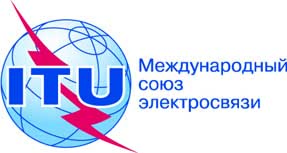 ПЛЕНАРНОЕ ЗАСЕДАНИЕДокумент 53-R24 июня 2014 годаОригинал: английскийОтчет СоветаОтчет СоветаПРОЕКТ НОВОЙ РЕЗОЛЮЦИИПРОЕКТ НОВОЙ РЕЗОЛЮЦИИРассмотрение существующих методик и разработка будущей концепции, касающихся участия Членов Секторов, Ассоциированных членов и академических организаций в деятельности МСЭРассмотрение существующих методик и разработка будущей концепции, касающихся участия Членов Секторов, Ассоциированных членов и академических организаций в деятельности МСЭ